Wytyczne dotyczące organizowania i przeprowadzania w 2021 r. egzaminów: ósmoklasisty (E8) maturalnego (EM) potwierdzającego kwalifikacje w zawodzie (EPKwZ) zawodowego (EZ) eksternistycznych (EE). Dokument został podzielony na 6 sekcji, w których kolejno przedstawiono: w Sekcji 1. (str. 3–5): podstawowe wytyczne dotyczące m.in. tego, kto może przyjść na egzamin, kto może być obecny na terenie szkoły podczas egzaminu oraz zasad korzystania z przyborów podczas egzaminów w Sekcji 2. (str. 6–8):  wytyczne dotyczące środków ochrony osobistej zdających oraz innych osób biorących udział w organizowaniu i przeprowadzaniu egzaminów, w tym zasady dotyczące zakrywania ust i nosa 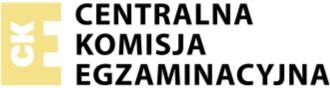 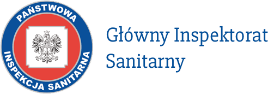 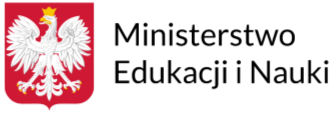 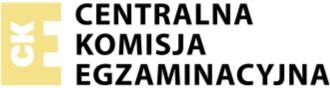 w Sekcji 3. (str. 9–15):  wytyczne dotyczące środków bezpieczeństwa związanych z organizacją przestrzeni, budynków, pomieszczeń, w tym sposobów aranżacji budynku szkoły oraz sal egzaminacyjnych w Sekcji 4. (str. 16–18): wytyczne dotyczące możliwych modyfikacji w sposobie przeprowadzania egzaminu w Sekcji 5. (str. 19–23):  wytyczne dotyczące szczególnych rozwiązań związanych z zapewnieniem bezpieczeństwa przeprowadzania egzaminu  z danego przedmiotu, z danej kwalifikacji lub w danej sytuacji w Sekcji 6. (str. 24–26): wytyczne określające sposób postępowania w przypadku podejrzenia zakażenia u członka zespołu egzaminacyjnego, u obserwatora lub u zdającego. Jeżeli wdrożenie danej wytycznej wymaga dodatkowych instrukcji związanych  z koniecznością wprowadzenia szczegółowych rozwiązań związanych z organizacją lub przeprowadzaniem egzaminu, instrukcje te przedstawione są mniejszą czcionką na niebieskim tle (są to informacje natury czysto technicznej, administracyjnej, powiązane z daną wytyczną). Oznaczeniem [*] wyróżniono wytyczne istotne dla zdających (osób, które będą przystępowały do egzaminu w 2021 r.), o których powinni zostać poinformowani przed egzaminem (np. w postaci informacji na stronie internetowej szkoły, drogą mailową, w postaci komunikatu na tablicy informacyjnej w szkole / przed szkołą). Oznaczeniem [!] wyróżniono informacje, które powinny być po raz kolejny przekazane zdającym po zajęciu miejsc w  sali egzaminacyjnej / w miejscu przeprowadzania egzaminu. [*] Na egzamin może przyjść wyłącznie zdający, nauczyciel, inny pracownik szkoły, obserwator, egzaminator lub inna osoba zaangażowana w przeprowadzanie egzaminu – bez objawów chorobowych kompatybilnych z objawami COVID-19. [*] Zdający, nauczyciel inny pracownik szkoły, obserwator, egzaminator lub inna osoba zaangażowana w przeprowadzanie egzaminu nie może przyjść na egzamin, jeżeli przebywa w domu z osobą w izolacji w warunkach domowych albo sama jest objęta kwarantanną lub izolacją w warunkach domowych, z zastrzeżeniem sytuacji opisanej w pkt 1.3. Osoba, która przechorowała COVID-19 (tzn. jest ozdrowieńcem), oraz osoba zaszczepiona przeciwko COVID-19 (tzn. osoba, która przyjęła wszystkie przewidziane procedurą dawki danej szczepionki), może przyjść na egzamin, nawet jeżeli przebywa w domu z osobą w izolacji bądź osobą na kwarantannie. [*] Rodzic/Prawny opiekun nie może wejść z dzieckiem na teren szkoły,  z wyjątkiem sytuacji, kiedy zdający wymaga pomocy np. w poruszaniu się. Podczas egzaminu w szkole mogą przebywać wyłącznie: zdający osoby zaangażowane w przeprowadzanie egzaminu, tj. członkowie zespołów nadzorujących, obserwatorzy, egzaminatorzy, specjaliści pracujący ze zdającymi, którym przyznano dostosowanie warunków lub formy przeprowadzania egzaminu, osoby wyznaczone do przygotowania  i obsługi oraz obsługujące sprzęt i urządzenia wykorzystywane w czasie egzaminu (np. komputery, sprzęt medyczny), asystenci techniczni inni pracownicy szkoły odpowiedzialni za utrzymanie obiektu w czystości, dezynfekcję, obsługę szatni itp. uczniowie innych klas oraz nauczyciele, jeżeli nie ma możliwości zrezygnowania z przeprowadzania zajęć edukacyjnych w dniu przeprowadzania egzaminu (por. pkt 1.6.) pracownicy odpowiednich służb, np. medycznych, jeżeli wystąpi taka konieczność. Niedozwolone jest przebywanie na terenie szkoły osób innych niż wyżej wymienione, w tym rodziców/prawnych opiekunów uczniów (z wyjątkiem sytuacji, gdy zgodę na taki sposób dostosowania warunków przeprowadzania egzaminu wydał dyrektor OKE, lub jeżeli zdający wymaga pomocy  np. w poruszaniu się), przedstawicieli mediów. 1.6. Jeżeli to możliwe, w dniach, w których jest przeprowadzany egzamin, w szkole nie należy prowadzić zajęć edukacyjnych dla innych uczniów lub należy rozpocząć prowadzenie zajęć po zakończeniu egzaminu w danym dniu  i zdezynfekowaniu pomieszczeń. Dotyczy to w szczególności: E8 z wszystkich przedmiotów EM z przedmiotów, do których przystępują największe grupy zdających  w danej szkole EPKwZ i EZ z tych kwalifikacji, do których przystępują największe grupy zdających w danej szkole. [*] [!] Zdający nie powinni wnosić na teren szkoły zbędnych rzeczy, w tym książek, urządzeń telekomunikacyjnych, maskotek. [*] [!] Na egzaminie każdy zdający korzysta z własnych przyborów piśmiennych, linijki, cyrkla, kalkulatora itd. Jeżeli szkoła zdecyduje o zapewnieniu np. przyborów piśmiennych albo kalkulatorów rezerwowych dla zdających – konieczna jest ich dezynfekcja (por. pkt 3.17.). W przypadku materiałów jednorazowych, których zdający nie zwracają, dezynfekcja nie jest konieczna. Zdający nie mogą pożyczać przyborów od innych zdających. [*] Cudzoziemcy przystępujący do danego egzaminu, którym jako sposób dostosowania egzaminu przyznano możliwość korzystania ze słownika dwujęzycznego, są zobowiązani przynieść własne słowniki, które przed egzaminem powinny zostać sprawdzone przez członka zespołu nadzorującego (w rękawiczkach lub dezynfekując ręce po każdej takiej czynności). [*] Szkoła nie zapewnia wody pitnej. Na egzamin należy przynieść własną butelkę z wodą. [*] Na terenie szkoły nie ma możliwości zapewnienia posiłków. Osoby przystępujące do więcej niż jednego egzaminu w ciągu dnia będą mogły zjeść przyniesione przez siebie produkty w przerwie między egzaminami. [*] [!] Osoby, które przystępują do dwóch egzaminów jednego dnia, mogą w czasie przerwy opuścić budynek szkoły albo oczekiwać na terenie szkoły  na rozpoczęcie kolejnego egzaminu danego dnia, jeżeli zapewniona jest odpowiednia przestrzeń (tj. wydzielone pomieszczenie, zachowanie dystansu 1,5 m, okna w pomieszczeniu powinny być otwarte, o ile pozwalają na to warunki atmosferyczne). Przewodniczący zespołu egzaminacyjnego zapewnia kilku rezerwowych członków zespołów nadzorujących, którzy będą mogli, nawet w dniu egzaminu, zastąpić osoby, które z uzasadnionych powodów, w tym ze względu  na chorobę, nie będą mogły przyjść do pracy w dniu egzaminu. [*] Czekając na wejście do szkoły albo sali egzaminacyjnej, zdający zachowują odpowiedni odstęp (co najmniej 1,5 m) oraz mają zakryte usta i nos (maseczką jedno- lub wielorazową). [*] Na teren szkoły mogą wejść wyłącznie osoby z zakrytymi ustami i nosem. Zakrywanie ust i nosa obowiązuje na terenie całej szkoły, z wyjątkiem sal egzaminacyjnych po zajęciu miejsc przez zdających lub po podejściu zdających do stanowiska egzaminacyjnego w przypadku EPKwZ i EZ. Podczas wpuszczania uczniów do sali egzaminacyjnej członek zespołu nadzorującego może poprosić zdającego o chwilowe odsłonięcie twarzy w celu zweryfikowania jego tożsamości (konieczne jest wówczas zachowanie co najmniej 1,5metrowego odstępu). [*] [!] Zdający są zobowiązani zakrywać usta i nos do momentu zajęcia miejsca w sali egzaminacyjnej. Po zajęciu miejsca w sali egzaminacyjnej (w trakcie egzaminu) zdający ma obowiązek ponownie zakryć usta i nos, kiedy: podchodzi do niego przewodniczący albo członek zespołu nadzorującego, aby odpowiedzieć na zadane przez niego pytanie wychodzi do toalety podchodzi do niego asystent techniczny lub egzaminator, aby ocenić rezultat pośredni (w części praktycznej EPKwZ i EZ) kończy pracę z arkuszem egzaminacyjnym i wychodzi z sali egzaminacyjnej. Przewodniczący zespołu egzaminacyjnego, członkowie zespołu nadzorującego, obserwatorzy i inne osoby uczestniczące w przeprowadzaniu egzaminu,  np. specjaliści z zakresu niepełnosprawności, nauczyciele wspomagający, podczas poruszania się po sali egzaminacyjnej powinni mieć zakryte usta i nos. Mogą odsłonić twarz, kiedy obserwują przebieg egzaminu, siedząc albo stojąc, przy zachowaniu niezbędnego odstępu. [*] Zarówno zdający, jak i członkowie zespołu nadzorującego mogą – jeżeli uznają to za właściwe – mieć zakryte usta i nos w trakcie egzaminu, nawet  po zajęciu miejsca przy stoliku / stanowisku egzaminacyjnym (w przypadku zdających) lub kiedy obserwują przebieg egzaminu, siedząc albo stojąc  (w przypadku członków zespołu nadzorującego i innych osób zaangażowanych w przeprowadzanie egzaminu w danej sali). W przypadku części praktycznej EPKwZ i EZ egzaminatorzy obserwujący przebieg pracy zdających i podchodzący do kolejnych stanowisk egzaminacyjnych muszą podczas wykonywania tych czynności mieć zakryte usta i nos. [*] Zdający, którzy nie mogą zakrywać ust i nosa maseczką z powodu całościowych zaburzeń rozwoju, zaburzeń psychicznych, niepełnosprawności intelektualnej, trudności w samodzielnym zakryciu lub odkryciu ust lub nosa lub z powodu zaawansowanych schorzeń neurologicznych, układu oddechowego lub krążenia, przebiegających z niewydolnością oddechową lub krążenia, mogą przystąpić do egzaminu w odrębnej sali egzaminacyjnej. W takiej sytuacji minimalny odstęp, jaki musi zostać zachowany pomiędzy samymi zdającymi oraz zdającymi i członkami zespołu nadzorującego, wynosi 2 m. Szczegółowe rozwiązania techniczne związane z organizacją pracy zdających, którzy ze względów zdrowotnych nie mogą zakrywać ust i nosa Sytuacja, w której dany zdający ze względów zdrowotnych nie może zakrywać  ust i nosa, powinna zostać zgłoszona dyrektorowi szkoły nie później  niż na tydzień przed terminem przystępowania do egzaminu. Dyrektor szkoły niezwłocznie przekazuje informację o konieczności organizacji egzaminu w odrębnej sali egzaminacyjnej dyrektorowi okręgowej komisji egzaminacyjnej oraz postępuje zgodnie z informacją określoną w pkt 3.6.3. 2.8. [*] W przypadku EM, EPKwZ, EZ oraz EE zdający nie mogą przebywać w sali egzaminacyjnej podczas przerw między poszczególnymi zakresami, sesjami lub zmianami egzaminu, ze względu na konieczność przeprowadzenia dezynfekcji tych miejsc oraz – jeżeli to konieczne – znajdujących się w nich sprzętów i urządzeń. 	 3.1. Przy wejściu do szkoły należy wywiesić informację: dotyczącą objawów COVID-19 oraz sposobów zapobiegania zakażeniu SARS-CoV-2 zawierającą nazwę, adres oraz numer telefonu do najbliższej stacji sanitarno-epidemiologicznej zawierającą adres oraz numer telefonu najbliższego oddziału zakaźnego zawierającą numery telefonów do służb medycznych zawierającą numer infolinii NFZ w sprawie SARS-CoV-2 (800 190 590). Aktualne informacje na temat SARS-CoV-2 są dostępne na stronie internetowej GIS: www.gov.pl/koronawirus.  Przy wejściu do szkoły należy umieścić płyn do dezynfekcji rąk (środek na bazie alkoholu, min. 60%), instrukcję właściwej dezynfekcji oraz zamieścić informację o obligatoryjnym korzystaniu z tego płynu przez wszystkie osoby wchodzące na teren szkoły.  Płyn do dezynfekcji rąk powinien być również dostępny w każdej sali egzaminacyjnej. Obok płynu należy umieścić informację na temat prawidłowej dezynfekcji rąk. [*] [!] W przypadku egzaminu z przedmiotów/kwalifikacji, na którym dozwolone jest korzystanie przez grupę zdających z np. jednego słownika, jednego egzemplarza dokumentacji technicznej, tego samego urządzenia, obok materiału/urządzenia, z którego może korzystać więcej niż jedna osoba, należy ustawić dozownik z płynem dezynfekcyjnym oraz poinformować zdających  o konieczności korzystania z niego przed skorzystaniem z danego materiału egzaminacyjnego/urządzenia oraz po skorzystaniu z tego materiału egzaminacyjnego/urządzenia. Egzamin może być przeprowadzany w salach lekcyjnych, salach gimnastycznych, na korytarzach szkolnych oraz w innych przewidzianych  w przepisach miejscach, pod warunkiem zachowania odpowiednich odstępów pomiędzy zdającymi oraz pomiędzy zdającymi i członkami zespołu nadzorującego. Nie wprowadza się ograniczeń dotyczących liczby osób w sali (przy zachowaniu odpowiednich odstępów), jednak zaleca się – jeżeli tylko pozwalają na to warunki lokalowe oraz zasoby ludzkie – przeprowadzanie egzaminu w salach z możliwie jak najmniejszą liczbą osób w każdej sali. Ławki w sali egzaminacyjnej należy ustawić w taki sposób, aby pomiędzy zdającymi zachowany był co najmniej 1,5-metrowy odstęp w każdym kierunku. Na rysunku poniżej przedstawiono przykładowy schemat sytuacyjny  z zachowaniem zalecanych odstępów; możliwych jest wiele innych rozwiązań, zależnych od np. rozmiarów sali, układu mebli lub sprzętu w sali, liczby członków zespołu nadzorującego. Zaznaczony na schemacie odstęp (1,5 m) należy rozumieć jako co najmniej 1,5 m. 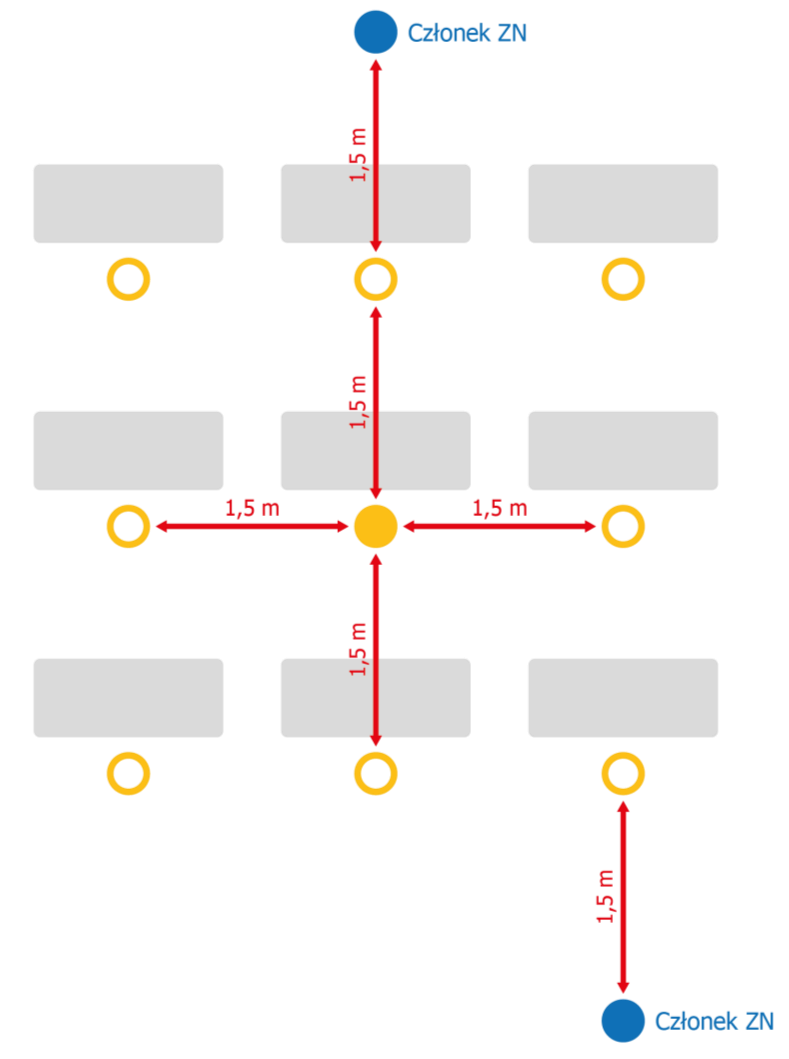 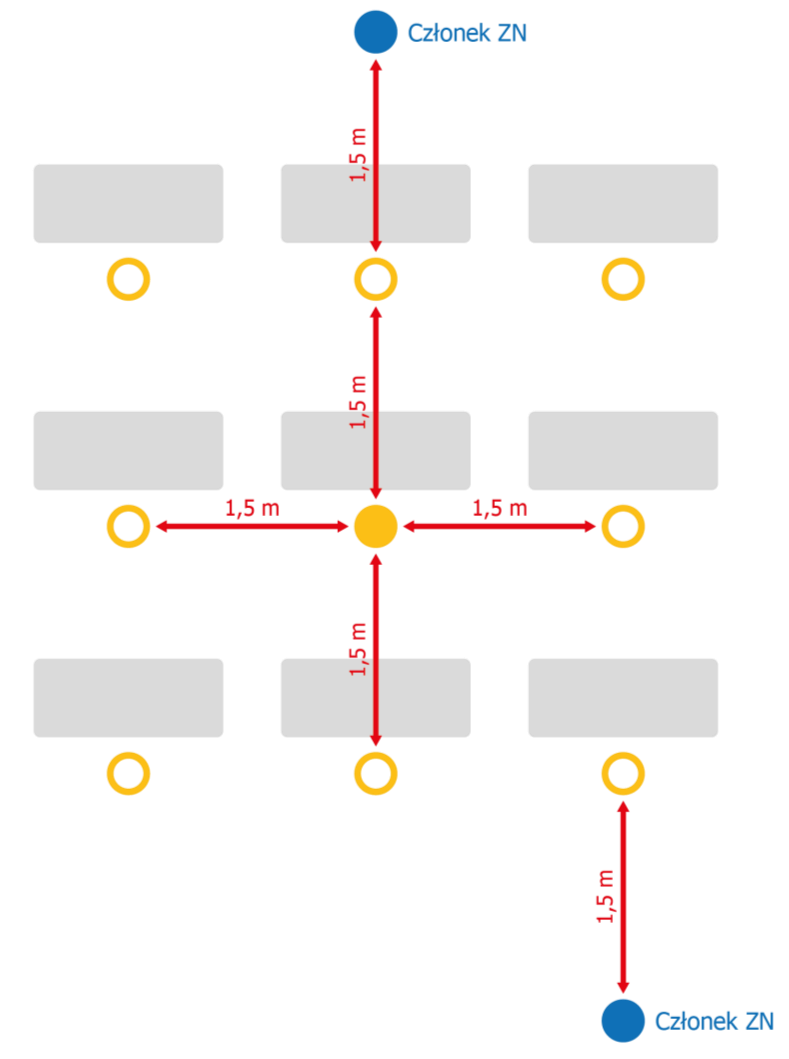 Szczegółowe rozwiązania techniczne związane z koniecznością zmiany liczby sal egzaminacyjnych  Jeżeli konieczność zapewnienia odpowiedniej odległości pomiędzy zdającymi powoduje konieczność zwiększenia liczby sal, w których jest przeprowadzany egzamin, należy liczbę tych sal odpowiednio zwiększyć. Zwiększenie liczby sal, w których jest przeprowadzany dany egzamin, wiąże się z koniecznością zapewnienia zespołów nadzorujących, zgodnie z warunkami określonymi we właściwym rozporządzeniu, z uwzględnieniem zasad opisanych  w rozporządzeniu Ministra Edukacji Narodowej z dnia 20 marca 2020 r. w sprawie szczególnych rozwiązań w okresie czasowego ograniczenia funkcjonowania jednostek systemu oświaty w związku z zapobieganiem, przeciwdziałaniem  i zwalczaniem COVID-19 (Dz.U. poz. 493, z późn. zm.). Jeżeli chodzi o modyfikowanie liczby sal w systemach informatycznych, to: w przypadku E8 i EM – konieczne jest wprowadzenie zmiany przypisania zdających do sal w SIOEO w przypadku EPKwZ i EZ – należy postępować zgodnie z instrukcją dyrektora właściwej okręgowej komisji egzaminacyjnej. Zmiana liczby sal oraz wprowadzenie zmian w systemach informatycznych  nie skutkują zmianą złożonego zapotrzebowania na arkusze i inne materiały egzaminacyjne; zostaną one dostarczone zgodnie z pierwotnym zapotrzebowaniem. Arkusze i materiały egzaminacyjne, należy przed egzaminem w danym dniu, w obecności przewodniczących zespołów nadzorujących i przedstawiciela zdających, rozdzielić na sale egzaminacyjne, zgodnie z nowym porządkiem. Sposób postępowania dotyczący płyt CD oraz kopert bezpiecznych opisano w punktach poniżej. W roku szkolnym 2020/2021 materiały egzaminacyjne z dodatkowych sal można zapakować do zwykłych kopert (nie muszą być to foliowe koperty zwrotne), opisując je zgodnie z instrukcją dyrektora OKE. W roku szkolnym 2020/2021 w przypadku E8 i EM z języków obcych nowożytnych szkoły mogą w razie konieczności sporządzić kopię płyty z nagraniami do zadań na rozumienie ze słuchu. Płytę można skopiować w dniu egzaminu, nie wcześniej niż godzinę przed rozpoczęciem egzaminu (w przypadku E8 – nie wcześniej  niż o 8:00, w przypadku EM – nie wcześniej niż o 8:00 albo 13:00, w zależności  od poziomu, na którym egzamin jest przeprowadzany). Dyrektor szkoły może również pobrać plik .mp3 z nagraniami na dany egzamin z SIOEO. Sporządzona kopia płyty lub pobrany plik stanowi materiał egzaminacyjny objęty ochroną przed nieuprawnionym ujawnieniem, zgodnie z art. 9e ustawy o systemie oświaty. 3.7. W przypadku EM i EE z informatyki oraz w przypadku EPKwZ i EZ stanowiska egzaminacyjne, w tym również stanowiska służące do przeprowadzenia części pisemnej egzaminu przy komputerze, również powinny być zaaranżowane  w taki sposób, aby zapewnić co najmniej 1,5-metrowy odstęp pomiędzy zdającymi oraz pomiędzy zdającymi i członkami zespołu nadzorującego / asystentami technicznymi / osobami obsługującymi sprzęt albo urządzenia. Jeżeli nie jest to możliwe, należy: zmniejszyć liczbę zdających w danej sali egzaminacyjnej albo oddzielić poszczególne stanowiska egzaminacyjne przegrodami wykonanymi np. z płyt wiórowych albo z pleksi. Miejsca dla członków zespołu nadzorującego również powinny zostać przygotowane z zachowaniem co najmniej 1,5-metrowego odstępu  od zdających oraz od pozostałych członków zespołu nadzorującego (podczas gdy zdający rozwiązują zadania; w trakcie czynności organizacyjnych członkowie zespołu nadzorującego są zobowiązani zakrywać usta i nos oraz mieć założone rękawiczki). Członkowie zespołu nadzorującego powinni  do niezbędnego minimum ograniczyć poruszanie się po sali egzaminacyjnej; konieczne jest jednak regularne nadzorowanie pracy zdających w pozycji stojącej. Istotne jest, aby zapewnić miejsca dla członków zespołu nadzorującego w taki sposób, aby zachować odpowiednie odstępy, przy jednoczesnym zapewnieniu możliwości właściwego nadzoru pracy zdających. Drzwi do szkoły oraz wszystkie drzwi wewnątrz budynku powinny być otwarte, tak aby zdający oraz inne osoby uczestniczące w przeprowadzaniu egzaminu nie musiały ich otwierać. Wyjątek stanowią: E8 i EM z języków obcych nowożytnych w zakresie zadań  na rozumienie ze słuchu, podczas których odtwarzane jest nagranie sytuacje, w których sale egzaminacyjne są wietrzone, tak aby nie tworzyć przeciągów. Jeżeli ze względów bezpieczeństwa przeciwpożarowego drzwi nie mogą być otwarte, należy zapewnić regularną dezynfekcję klamek/uchwytów. Sale egzaminacyjne należy wietrzyć przed wpuszczeniem do nich zdających, mniej więcej co godzinę w trakcie egzaminu (jeżeli pogoda na to pozwala oraz na zewnątrz budynku nie panuje zbyt duży hałas) oraz po egzaminie, dbając  o zapewnienie komfortu zdających. Dla każdego zdającego powinno zostać zapewnione miejsce, w którym będzie mógł zostawić rzeczy osobiste – plecak, torbę, kurtkę, telefon itp. Może to być szafka, jeżeli szkoła dysponuje szafkami, może to być również odrębne pomieszczenie, np. szatnia, sala szkolna, w której dla zdających będą przygotowane np. przezroczyste foliowe worki (tak aby sprawdzenie ich zawartości nie wymagało otwierania), w których będą mogli zostawić swoje rzeczy osobiste pod nadzorem pracownika albo pod zamknięciem. Należy zminimalizować możliwość kontaktowania się osób pozostawiających swoje rzeczy z osobami odbierającymi swoje rzeczy albo zadbać, by oczekując na oddanie lub odbiór swoich rzeczy zachowywali odpowiednie środki bezpieczeństwa (odległość od innych osób, zakrywanie ust i nosa). W zakresie systemów wentylacyjno-klimatyzacyjnych należy stosować się do zaleceń NIZP-PZH. Należy zapewnić bieżącą dezynfekcję toalet. W pomieszczeniach higieniczno-sanitarnych należy wywiesić plakaty z zasadami prawidłowego mycia rąk, a przy dozownikach z płynem – instrukcje na temat prawidłowej dezynfekcji rąk. Nie należy używać suszarek nawiewowych. Rekomenduje się monitoring codziennych prac porządkowych, ze szczególnym uwzględnieniem utrzymywania w czystości ciągów komunikacyjnych, dezynfekowania powierzchni dotykowych: poręczy, klamek, włączników światła, klawiatur, myszek, uchwytów, poręczy krzeseł i powierzchni płaskich. Ławki oraz krzesła w sali egzaminacyjnej należy dezynfekować przed  i po każdym egzaminie. W przypadku EM oraz poszczególnych zmian części pisemnej i części praktycznej EPKwZ i EZ konieczne jest również dezynfekowanie ławek i krzeseł pomiędzy poszczególnymi zakresami, sesjami egzaminacyjnymi lub zmianami danego dnia. Dezynfekować należy również: klawiatury, myszki i monitory dotykowe albo laptopy wykorzystywane  do przeprowadzenia EM i EE z informatyki oraz części pisemnej EPKwZ oraz EZ przy komputerze sprzęt i urządzenia wykorzystywane przez zdających podczas przeprowadzania części praktycznej EPKwZ i EZ; sprzęt i urządzenia,  z których podczas egzaminu korzysta kilkoro zdających, powinien być dezynfekowany również w trakcie egzaminu sprzęt (komputery, klawiatury, dodatkowy osprzęt, np. słuchawki – jeżeli zapewnia je szkoła, urządzenia rejestrujące dźwięk podczas egzaminu,  w przypadku gdy zdający korzysta z pomocy nauczyciela wspomagającego go w czytaniu lub pisaniu), z którego korzystają zdający, którym przyznano korzystanie z takiego sprzętu jako sposób dostosowania warunków przeprowadzania egzaminu odtwarzacze płyt CD wykorzystywane do przeprowadzenia E8 i EM  z języka obcego nowożytnego oraz EM z historii muzyki kalkulatory na EM z matematyki, biologii, geografii, wiedzy o społeczeństwie, chemii, fizyki oraz części pisemnej i praktycznej EPKwZ i EZ we właściwych kwalifikacjach – jeżeli szkoła zapewnia taki sprzęt przybory piśmienne, jeżeli szkoła zdecyduje się zapewnić takie materiały dla zdających, którzy zapomnieli przynieść je na egzamin, z wyjątkiem materiałów jednorazowych, których zdający nie zwracają. Przeprowadzając dezynfekcję, należy ściśle przestrzegać zaleceń producenta znajdujących się na opakowaniu środka do dezynfekcji. Ważne jest ścisłe przestrzeganie czasu niezbędnego do wywietrzenia dezynfekowanych pomieszczeń lub przedmiotów, tak aby zdający oraz inne osoby zaangażowane w przeprowadzanie egzaminów nie byli narażeni na wdychanie oparów środków służących do dezynfekcji. Na terenie szkoły lub ośrodka należy wyznaczyć i przygotować pomieszczenie (wyposażone m.in. w środki ochrony osobistej i płyn dezynfekujący), w którym będzie można odizolować osobę w przypadku stwierdzenia objawów chorobowych kompatybilnych z objawami COVID-19. Jeżeli to możliwe, na terenie szkoły należy również wyznaczyć i przygotować miejsce (pomieszczenie, przestrzeń), wyposażone w płyn dezynfekujący,  w którym osoby przystępujące do dwóch egzaminów jednego dnia będą mogły, przy zachowaniu odpowiednich odstępów, zjeść przyniesione przez siebie produkty w przerwie między egzaminami, albo poczekać do rozpoczęcia popołudniowej sesji egzaminacyjnej. Jeżeli pozwalają na to warunki pogodowe, przestrzeń ta może zostać zorganizowana na świeżym powietrzu, np. na boisku szkolnym. Członkowie zespołów nadzorujących powinni przejść szkolenie z zasad dotyczących bezpieczeństwa podczas egzaminu przeprowadzone przez przewodniczącego zespołu egzaminacyjnego. Przewodniczący zespołu egzaminacyjnego informuje członków zespołu nadzorującego przeprowadzającego egzamin w sali egzaminacyjnej, że w danej sali do egzaminu przystępuje zdający chorujący na alergię albo inne schorzenie, którego objawami mogą być kaszel, katar lub łzawienie. Członkowie zespołu nadzorującego muszą posiadać taką wiedzę, aby nie interpretować takich objawów w przypadku danego zdającego jako objawów „niepokojących”, o których mowa w pkt 6.1. Paczki należy odebrać od kuriera i otwierać w rękawiczkach. Po odebraniu paczek od kuriera można przetrzeć je szmatką z płynem dezynfekującym. Członkowie zespołu nadzorującego w rękawiczkach odbierają arkusze  od przewodniczącego zespołu egzaminacyjnego. Arkusze są rozdawane zdającym również przez osoby, które mają założone rękawiczki, oraz mają zakryte usta i nos. [!] Przed rozpoczęciem egzaminu należy poinformować zdających  o obowiązujących zasadach bezpieczeństwa, w tym przede wszystkim: zakazie kontaktowania się z innymi zdającymi obowiązku zakrywania ust i nosa w przypadku kontaktu bezpośredniego z osobą zaangażowaną w przeprowadzanie egzaminu, wyjścia do toalety lub wyjścia z sali egzaminacyjnej po zakończeniu pracy z arkuszem egzaminacyjnym niedotykania dłońmi okolic twarzy, zwłaszcza ust, nosa i oczu, a także przestrzegania higieny kaszlu i oddychania: podczas kaszlu i kichania należy zakryć usta i nos zgiętym łokciem lub chusteczką konieczności zachowania odpowiedniego dystansu od innych zdających  po zakończonym egzaminie. 4.6. [*] Należy unikać tworzenia się grup zdających przed szkołą oraz przed salą egzaminacyjną przed rozpoczęciem egzaminu oraz po jego zakończeniu.  W tym celu dyrektor szkoły może na przykład: przekazać zdającym z wyprzedzeniem (np. 2-, 3-dniowym) informację  o godzinie, o której powinni stawić się w szkole przed rozpoczęciem egzaminu – mogą to być np. różne godziny dla zdających z różnych  sal egzaminacyjnych (czas wejścia na teren szkoły / do sali egzaminacyjnej  w np. 15-, 20-minutowych odstępach) wpuszczać zdających na teren szkoły różnymi wejściami, np. wg podziału na sale egzaminacyjne lub oddziały wpuszczać zdających na teren szkoły o różnych godzinach, np. 8:00, 8:20, 8:40, zgodnie z np. podziałem zdających na sale lub przedmioty  (w przypadku języków obcych) zdecydować o rozpoczęciu egzaminu dla kolejnych grup zdających  w np. 15-, 20-minutowych odstępach czasowych (np. 1. grupa o godz. 9:00, 2. grupa – o 9:20, 3. grupa – o 9:40), z zastrzeżeniem że egzamin nie może rozpocząć się później niż 45 minut po godzinie rozpoczęcia podanej  w harmonogramie, wszyscy zdający z danej grupy piszą egzamin  w odrębnych salach, a żaden zdający nie opuszcza sali egzaminacyjnej  na stałe przed upływem jednej godziny od godziny rozpoczęcia egzaminu wskazanej w harmonogramie, np. przed godziną 10:00, jeżeli egzamin rozpoczyna się o godz. 9:00 (z wyjątkiem skorzystania z toalety, konieczności zażycia lekarstwa, kontaktu ze służbami medycznymi) w przypadku części pisemnej EPKwZ i EZ przeprowadzanej przy komputerze – podzielić zdających z jednej zmiany (godziny/sali) na dwie mniejsze grupy i umożliwić przystąpienie do egzaminu zdającym z obu grup w ramach czasu przeznaczonego dla danej zmiany wypuszczać zdających z sal po egzaminie według ściśle określonej procedury – np. sala po sali, oddział po oddziale, upewniając się, że zdający nie gromadzą się pod szkołą, aby omówić egzamin jeżeli w szkole przeprowadzanych jest kilka sesji/zmian egzaminu jednego dnia – zapewnić rozdzielenie osób wychodzących z egzaminu od osób wchodzących do szkoły [!] poinstruować zdających, aby wrażeniami po egzaminie dzielili się między sobą z wykorzystaniem mediów społecznościowych, komunikatorów, telefonicznie, a unikali spotkań w grupie, np. przy wejściu do szkoły. O przyjętych rozwiązaniach należy poinformować zdających, a w przypadku zdających niepełnoletnich – również ich rodziców/prawnych opiekunów,  z odpowiednim wyprzedzeniem. 4.7. [*] W przypadku EM, EPKwZ i EZ zdający potwierdzają swoją obecność  na egzaminie, podpisując się w wykazie, korzystając z własnego długopisu. W przypadku zdającego, który przystępuje do egzaminu, korzystając z pomocy nauczyciela wspomagającego, musi również być zachowany co najmniej  1,5-metrowy odstęp pomiędzy tym zdającym a nauczycielem. Jeżeli zdający  ma trudności w komunikacji i przy zachowaniu wskazanego odstępu występują problemy ze zrozumieniem mowy, odstęp można zmniejszyć do niezbędnego dla zrozumienia wypowiedzi zdającego, z zachowaniem innych środków ochrony (np. zakrycia ust i nosa), lub – za zgodą dyrektora okręgowej komisji egzaminacyjnej – wprowadzić inne rozwiązania organizacyjne, np. zapewnić obecność nauczyciela, który ma większe doświadczenie w rozumieniu mowy zdającego, wykorzystać mikrofon (odnotowując wprowadzone modyfikacje w protokole). Jeżeli dla nauczyciela wspomagającego nie został zamówiony odrębny arkusz, należy wykorzystać arkusz rezerwowy (upewniając się, że jest on w tej samej wersji, w której arkusz ma zdający), a w sytuacji, kiedy liczba arkuszy rezerwowych jest niewystarczająca, należy niezwłocznie skontaktować się z właściwą OKE i postępować zgodnie z instrukcjami. W przypadku egzaminu przeprowadzanego w domu zdającego niezbędne jest upewnienie się, że w domu zdającego nie przebywa żadna osoba w izolacji w warunkach domowych albo objęta kwarantanną w warunkach domowych. Konieczne jest również zapewnienie odpowiednich warunków bezpieczeństwa, w tym: zakrywanie nosa i ust przez członków zespołu nadzorującego i innych osób zaangażowanych w przeprowadzanie egzaminu, np. nauczyciela wspomagającego, specjalisty z zakresu niepełnosprawności podczas każdego kontaktu ze zdającym, a w sytuacjach wymagających kontaktu  z członkami zespołu – również przez rodziców/prawnych opiekunów zdającego zachowanie odpowiedniego (co najmniej 1,5-metrowego) odstępu pomiędzy zdającym a członkami zespołu nadzorującego, co – w przypadku  gdy egzamin jest przeprowadzany w małym pomieszczeniu – może wiązać się z zapewnieniem rotacyjnej obecności tylko jednego z członków  w tym samym pomieszczeniu ze zdającym; obowiązek zachowania odstępu  nie dotyczy kontaktów rodziców/prawnych opiekunów zdającego  ze zdającym, np. podczas wykonywania w trakcie egzaminu niezbędnych czynności pielęgnacyjnych dezynfekcji sprzętu lub urządzenia, jeżeli z tego samego sprzętu lub urządzenia korzysta zdający i członek zespołu nadzorującego, chyba że członek zespołu nadzorującego korzysta z tego urządzenia  lub sprzętu w rękawiczkach zapewnienie płynu dezynfekcyjnego dla członków zespołu nadzorującego wietrzenia pomieszczenia, w którym jest przeprowadzany egzamin, przed egzaminem, a jeżeli to możliwe – również w trakcie egzaminu. 5.3. Szczegółowe zasady dotyczące przeprowadzania części ustnej EM z danego przedmiotu: jeżeli część ustna EM z danego przedmiotu jest przeprowadzana w sali,  w której jednocześnie przebywa zdający oraz członkowie zespołu przedmiotowego, salę egzaminacyjną należy zaaranżować w taki sposób, aby zapewnić co najmniej 2-metrowy odstęp pomiędzy każdą z osób znajdujących się w sali należy przygotować odrębny pakiet odpowiednio zadań albo zestawów zadań dla każdego członka zespołu przedmiotowego oraz kilka egzemplarzy każdego – odpowiednio – zadania albo zestawu zadań  dla zdających, tak aby nie wystąpiła potrzeba korzystania z tego samego materiału przez kilka osób podczas egzaminu zdający mogą robić notatki własnym długopisem albo długopisem zapewnionym przez szkołę, który – o ile nie jest jednorazowy  i zdający nie oddają go po egzaminie – powinien być dezynfekowany. W przypadku EM z informatyki, w przeddzień egzaminu zdający sprawdza,  w ciągu jednej godziny, poprawność działania komputera, na którym będzie zdawał egzamin, i wybranego przez siebie oprogramowania. Sprawdzanie  to odbywa się w obecności administratora (opiekuna) pracowni oraz członka zespołu nadzorującego, w czasie wyznaczonym przez przewodniczącego zespołu egzaminacyjnego (dyrektora szkoły). Czas wykonania tej czynności należy wyznaczyć dla każdego zdającego, tak aby zminimalizować możliwość kontaktu pomiędzy zdającymi. Jeżeli podczas sprawdzania poprawności działania sprzętu konieczna będzie komunikacja zdającego z administratorem pracowni albo z członkiem zespołu nadzorującego, wszystkie osoby powinny mieć zakryte usta i nos. Sprzęt należy zdezynfekować po sprawdzeniu sprzętu przez każdego zdającego, jeżeli sprawdzenie nie odbywało się w rękawiczkach. [*] [!] Szczegółowe zasady dotyczące przeprowadzania części praktycznej EPKwZ oraz EZ w kwalifikacjach wyodrębnionych w zawodach technik masażysta oraz technik elektroradiolog, w których rozwiązanie zadania  lub zadań egzaminacyjnych wymaga bezpośredniego kontaktu zdającego  z inną osobą: 1) technik masażysta (kwalifikacja Z.01, MS.01 oraz MED.10): stanowisko egzaminacyjne powinno zostać przygotowane zgodnie  ze zmodyfikowanymi wskazaniami, przesłanymi do ośrodka egzaminacyjnego zdający powinni zostać poinformowani, że wszystkie czynności związane z dezynfekcją należy wykonywać ze szczególną starannością c) asystent techniczny pozostaje w pomieszczeniu egzaminacyjnym przez cały czas trwania egzaminu w przypadku gdy zdający nie wykona dokładnie czynności dezynfekcji przed zabiegiem (dotyczy m.in. stołu do masażu, kształtek),  to na polecenie egzaminatora/przewodniczącego asystent techniczny wykonuje te czynności po każdej zmianie egzaminu asystent techniczny dezynfekuje  na każdym stanowisku: stolik zabiegowy, stanowisko do wypełniania dokumentacji, wieszak na odzież, stół do masażu, taborety, przyłbicę, pojemniki na odpady i brudną bieliznę oraz wymienia worki zdający zakładają jednorazowe rękawiczki (na zdezynfekowane ręce) bezpośrednio przed rozpoczęciem czynności przygotowania stanowiska do masażu zdający podczas wypełniania dokumentacji mogą zdjąć rękawiczki, jednak przy kolejnym wykonywaniu czynności w obrębie stanowiska  do wykonania masażu (w tym wykonanie masażu) muszą założyć nowe rękawiczki jednorazowe przystępując do pracy z osobą pełniącą rolę pacjenta, zdający zakłada dodatkowo przyłbicę przebywając w „magazynie”, zdający korzysta z przyborów i sprzętu  z jednego regału/półki/szafki przyporządkowanego do danego zdającego zdający powinni przemieszczać się w obrębie pomieszczenia  z uwzględnieniem wytycznych sanitarnych (w maseczce, zachowując  co najmniej 1,5-metrowy odstęp) każde indywidualne stanowisko do masażu jest wyposażone  w 1 pojemnik na zużytą bieliznę i 1 pojemnik na odpady komunalne z kącika sanitarnego (części wspólnej stanowiska) zdający muszą korzystać oddzielnie zaleca się, aby ośrodek egzaminacyjny zapewnił na każdej zmianie inną osobę pełniącą funkcję asystenta technicznego (istotne w przypadku odmowy przez zdającego/zdających pełnienia roli pacjenta) ośrodek egzaminacyjny jest zobowiązany do zapewnienia co najmniej dwóch par rękawiczek jednorazowych dla każdego zdającego. 2) technik elektroradiolog (kwalifikacja Z.21, MS.19 oraz MED.08): stanowisko egzaminacyjne powinno zostać przygotowane zgodnie  ze zmodyfikowanymi wskazaniami, przesłanymi do ośrodka egzaminacyjnego zdający powinni zostać poinformowani, że wszystkie czynności związane z dezynfekcją należy wykonywać ze szczególną starannością zdający zakładają jednorazowe rękawiczki bezpośrednio przed rozpoczęciem czynności przygotowania pacjenta i stanowiska do badań RTG oraz wykonują wszystkie czynności związane z przebiegami części praktycznej egzaminu w rękawiczkach jednorazowych; zdający podczas wypełniania dokumentacji mogą zdjąć rękawiczki przystępując do pracy z osobą pełniącą rolę pacjenta, zdający zakłada dodatkowo przyłbicę, będącą na wyposażeniu ośrodka zdający powinni przemieszczać się w obrębie pomieszczenia  z uwzględnieniem wytycznych sanitarnych (w maseczce, zachowując  co najmniej 1,5-metrowy odstęp) w trakcie egzaminu asystent techniczny pełni rolę pacjenta/pacjentki w rękawiczkach jednorazowych, zakładając każdorazowo nowe rękawiczki jednorazowe przed rozpoczęciem wykonywania czynności przez każdego zdającego po każdym zdającym oraz po każdej zmianie egzaminu asystent techniczny dezynfekuje wszystkie urządzenia, aparaty, narzędzia, sprzęt, pojemniki ze środkami dezynfekcyjnymi, pojemniki na odpady używane podczas egzaminu oraz wymienia worki w pojemnikach  na odpady ośrodek egzaminacyjny jest zobowiązany do zapewnienia co najmniej dwóch par rękawiczek jednorazowych dla każdego zdającego. Jeżeli zdający lub członek zespołu nadzorującego przejawia niepokojące objawy choroby, przewodniczący zespołu nadzorującego lub członek zespołu nadzorującego informuje o tym przewodniczącego zespołu egzaminacyjnego, który zapewnia odizolowanie zdającego lub innej osoby przejawiającej objawy choroby w odrębnym pomieszczeniu lub wyznaczonym miejscu  z zapewnieniem minimum 2 m odległości od innych osób (por. pkt 3.19.). przystępowali do danego egzaminu w danej sali, jeżeli z jego oceny sytuacji będzie wynikało, że takie rozwiązanie jest niezbędne. W przypadku E8, EM, EPKwZ oraz EZ, do którego przystępują niepełnoletni zdający, PZE niezwłocznie powiadamia rodziców/prawnych opiekunów ucznia  o zaistniałej sytuacji w celu pilnego odebrania go ze szkoły, a w razie pogarszania się stanu zdrowia zdającego – także pogotowie ratunkowe. W przypadku zdających pełnoletnich przystępujących do EM, EPKwZ oraz EZ – w razie pogarszania się stanu ich zdrowia PZE powiadamia pogotowie ratunkowe. W przypadku gdy stan zdrowia nie wymaga interwencji zespołu ratownictwa medycznego, pełnoletni zdający lub nauczyciel powinien udać się do domu transportem indywidualnym, pozostać w domu i skorzystać z teleporady medycznej. Należy przygotować procedurę postępowania na wypadek podejrzenia zakażenia koronawirusem, która powinna uwzględniać minimum następujące założenia: pracownicy szkoły oraz członkowie zespołów nadzorujących niebędący pracownikami szkoły powinni zostać poinstruowani, że w przypadku wystąpienia niepokojących objawów nie powinni przychodzić do pracy. Powinni pozostać w domu i skontaktować się z lekarzem POZ, a w razie pogarszania się stanu zdrowia – zadzwonić pod nr 999 albo 112 zaleca się śledzenie informacji Głównego Inspektora Sanitarnego (www.gis.gov.pl) oraz Ministra Zdrowia (www.gov.pl/web/koronawirus),  a także obowiązujących przepisów prawa w przypadku wystąpienia u pracownika będącego na stanowisku pracy niepokojących objawów sugerujących zakażenie SARS-CoV-2, należy niezwłocznie odsunąć go od pracy. Należy powiadomić pracownika o konieczności skontaktowania się z lekarzem POZ. Obszar, w którym poruszał się pracownik, należy poddać gruntownemu sprzątaniu, zgodnie z funkcjonującymi procedurami, oraz zdezynfekować powierzchnie dotykowe (klamki, poręcze, uchwyty).  4) w przypadku wystąpienia u zdającego lub członka zespołu nadzorującego, lub innej osoby biorącej bezpośredni udział w przeprowadzaniu egzaminu na danej sali egzaminacyjnej niepokojących objawów sugerujących zakażenie SARS-CoV-2, należy niezwłocznie przerwać egzamin tego zdającego oraz wdrożyć procedurę opisaną w pkt 6.1.  Rekomenduje się ustalenie listy osób przebywających w tym samym czasie w części/częściach szkoły, w których przebywała osoba podejrzana  o zakażenie SARS-CoV-2, i zalecenie stosowania się do wytycznych odnoszących się do osób, które miały kontakt z osobą potencjalnie zakażoną. Sekcja 1.  Zdający oraz inne osoby biorące udział w organizowaniu i przeprowadzaniu egzaminów Sekcja 2.  Środki bezpieczeństwa osobistego Sekcja 3.  Środki bezpieczeństwa związane z organizacją przestrzeni, budynków, pomieszczeń Sekcja 4.  Dodatkowe procedury bezpieczeństwa w dniu egzaminu Szczegółowe rozwiązania techniczne związane z wprowadzeniem grup podczas wpuszczania zdających na egzamin W pierwszej kolejności (o najwcześniejszych godzinach) na egzamin wchodzą zdający, którzy: korzystają z przedłużenia czasu przeprowadzania egzaminu w przypadku EM – danego dnia przystępują do egzaminu zarówno o godz. 9:00, jak i o 14:00 w przypadku EPKwZ i EZ – danego dnia przystępują do egzaminu z więcej niż jednej kwalifikacji lub do obu części egzaminu w danej kwalifikacji. Jeżeli dyrektor szkoły podejmie decyzję o rozpoczynaniu egzaminu  z przesunięciem czasowym – spóźnieni zdający mogą wejść na egzamin nawet  z ostatnią grupą, jeżeli w danej sali egzaminacyjnej jest stolik, przy którym zdający może pracować z arkuszem egzaminacyjnym. Sekcja 5.  Szczegółowe rozwiązania dotyczące przeprowadzania egzaminów z danego przedmiotu, egzaminu z danej kwalifikacji lub egzaminu w dostosowanych warunkach Sekcja 6.  Postępowanie w przypadku podejrzenia zakażenia u członka zespołu egzaminacyjnego lub u zdającego Szczegółowe rozwiązania organizacyjne związane z przeprowadzaniem egzaminu w przypadku konieczności odizolowania zdającego lub innej osoby uczestniczącej w przeprowadzaniu egzaminu W przypadku wystąpienia konieczności odizolowania członka zespołu nadzorującego lub innej osoby uczestniczącej w przeprowadzaniu egzaminu przejawiającej objawy choroby w odrębnym pomieszczeniu  lub wyznaczonym miejscu, przewodniczący zespołu egzaminacyjnego niezwłocznie powiadamia o tym fakcie dyrektora okręgowej komisji egzaminacyjnej, z którym ustala sposób postępowania. Przewodniczący zespołu egzaminacyjnego powinien – tak szybko, jak jest to możliwe – zapewnić zastępstwo za członka zespołu, który nie może brać udziału w przeprowadzaniu danego egzaminu. Jeżeli nie będzie to możliwe, dyrektor OKE może wydać zgodę na zakończenie przeprowadzania egzaminu w niepełnym składzie zespołu nadzorującego, jeżeli nie stanowi to zagrożenia dla bezpieczeństwa zdających oraz zapewniony jest odpowiedni nadzór nad pracą zdających. Informację  o wystąpieniu opisanej sytuacji odnotowuje się w protokole przebiegu egzaminu w danej sali oraz w protokole zbiorczym. W przypadku wystąpienia konieczności odizolowania zdającego, członka zespołu nadzorującego lub innej osoby zaangażowanej w przeprowadzanie egzaminu przejawiającej objawy choroby w odrębnym pomieszczeniu lub wyznaczonym miejscu, przewodniczący zespołu egzaminacyjnego może podjąć decyzję  o przerwaniu i unieważnieniu egzaminu dla wszystkich zdających, którzy 